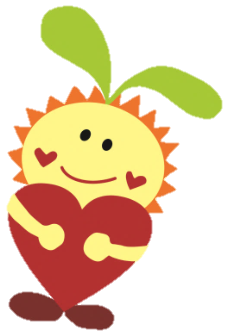 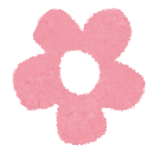 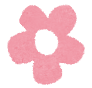 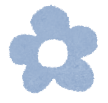 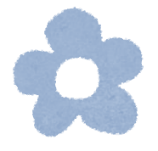 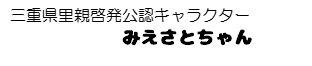 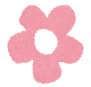 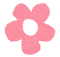 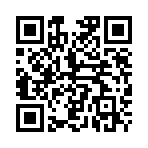 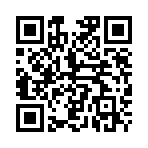 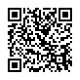 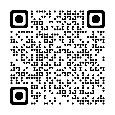 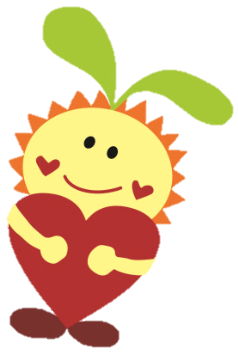 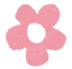 （ふりがな）お名前ご連絡先〒　　　　　　　　　　　住所：電話番号：参加会場（○印を記入）　１１/７ 松阪市 　・　 １１/２８ 亀山市 　・　 12/9 志摩市 　・ 　１２/１８ 尾鷲市※北勢地域・伊賀地域の説明会にご参加の場合は、各団体あてにお申し込みください。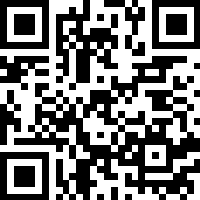 ※こちらの二次元バーコードからでもお申し込みできます。　　　　　　　　　　　→※こちらの二次元バーコードからでもお申し込みできます。　　　　　　　　　　　→